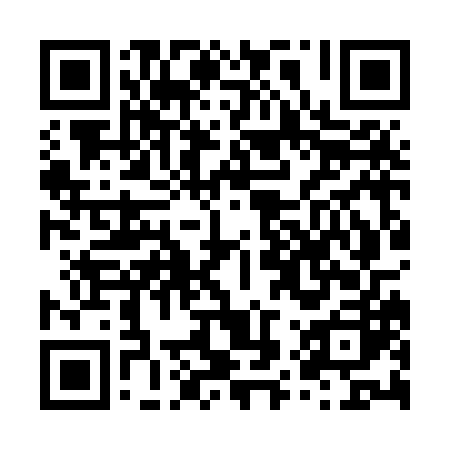 Prayer times for Unteraltenbernheim, GermanyWed 1 May 2024 - Fri 31 May 2024High Latitude Method: Angle Based RulePrayer Calculation Method: Muslim World LeagueAsar Calculation Method: ShafiPrayer times provided by https://www.salahtimes.comDateDayFajrSunriseDhuhrAsrMaghribIsha1Wed3:385:551:155:168:3610:432Thu3:355:531:155:168:3710:453Fri3:325:521:155:178:3910:484Sat3:295:501:155:188:4010:515Sun3:265:481:155:188:4110:536Mon3:235:471:145:198:4310:567Tue3:205:451:145:198:4410:598Wed3:175:441:145:208:4611:029Thu3:145:421:145:208:4711:0410Fri3:115:411:145:218:4911:0711Sat3:085:391:145:228:5011:1012Sun3:055:381:145:228:5211:1313Mon3:015:361:145:238:5311:1514Tue2:595:351:145:238:5411:1815Wed2:585:331:145:248:5611:2116Thu2:585:321:145:248:5711:2317Fri2:575:311:145:258:5811:2418Sat2:575:301:145:259:0011:2419Sun2:565:281:145:269:0111:2520Mon2:565:271:145:269:0211:2521Tue2:555:261:145:279:0411:2622Wed2:555:251:155:279:0511:2723Thu2:545:241:155:289:0611:2724Fri2:545:231:155:289:0711:2825Sat2:545:221:155:299:0911:2826Sun2:535:211:155:299:1011:2927Mon2:535:201:155:309:1111:2928Tue2:535:191:155:309:1211:3029Wed2:535:181:155:309:1311:3030Thu2:525:171:155:319:1411:3131Fri2:525:171:165:319:1511:32